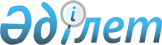 Об утверждении Правил предоставления жилищной помощи по Шетскому району
					
			Утративший силу
			
			
		
					Решение Шетского районного маслихата Карагандинской области от 12 апреля 2012 года N 2/22. Зарегистрировано Управлением юстиции Шетского района Карагандинской области 14 мая 2012 года N 8-17-133. Утратило силу решением Шетского районного маслихата Карагандинской области от 27 марта 2024 года № 10/101
      Сноска. Утратило cилу решением Шетского районного маслихата Карагандинской области от 27.03.2024 № 10/101 (вводится в действие по истечении десяти календарных дней после дня его первого официального опубликования).
      В соответствии со статьей 6 Закона Республики Казахстан от 23 января 2001 года "О местном государственном управлении и самоуправлении в Республике Казахстан", статьей 97 Закона Республики Казахстан от 16 апреля 1997 года "О жилищных отношениях" районный маслихат РЕШИЛ:
      1. Утвердить прилагаемые Правила предоставления жилищной помощи по Шетскому району.
      2. Настоящее решение вводится в действие по истечении десяти календарных дней со дня первого официального опубликования и распространяется на действия возникшие с 1 декабря 2011 года. Правила предоставления жилищной помощи по Шетскому району
      Настоящие Правила предоставления жилищной помощи по Шетскому району (далее - Правила), разработаны в соответствии с Законами Республики Казахстан от 23 января 2001 года "О местном государственном управлении и самоуправлении в Республике Казахстан", от 16 апреля 1997 года "О жилищных отношениях", от 5 июля 2004 года "О связи", постановлениями Правительства Республики Казахстан от 30 декабря 2009 года № 2314 "Об утверждении Правил предоставления жилищной помощи", от 14 апреля 2009 года № 512 "О некоторых вопросах компенсации повышения тарифов абонентской платы за оказание услуг телекоммуникаций социально защищаемым гражданам" и определяют порядок предоставления малообеспеченным семьям (гражданам) жилищной помощи.
      Сноска. Преамбула - в редакции решения Шетского районного маслихата Карагандинской области от 26.02.2021 N 2/20 (вводится в действие по истечении десяти календарных дней после дня его первого официального опубликования).

 1. Общие положения
      1. В настоящих Правилах используются следующие основные понятия:
      1) малообеспеченные семьи (граждане) – лица, которые в соответствии с жилищным законодательством Республики Казахстан имеют право на получение жилищной помощи;
      1-1) Государственная корпорация "Правительство для граждан" (далее – уполномоченная организация) – юридическое лицо, созданное по решению Правительства Республики Казахстан для оказания государственных услуг, услуг по выдаче технических условий на подключение к сетям субъектов естественных монополий и услуг субъектов квазигосударственного сектора в соответствии с законодательством Республики Казахстан, организации работы по приему заявлений на оказание государственных услуг, услуг по выдаче технических условий на подключение к сетям субъектов естественных монополий, услуг субъектов квазигосударственного сектора и выдаче их результатов услугополучателю по принципу "одного окна", а также обеспечения оказания государственных услуг в электронной форме, осуществляющее государственную регистрацию прав на недвижимое имущество по месту его нахождения;
      2) получатель (физическое лицо) – лицо, который получает жилищную помощь (далее - получатель);
      3) наймодатель (арендодатель) - сторона в договоре найма жилища, являющаяся собственником жилища или лицом, уполномоченным собственником сдавать жилище внаем;
      4) наниматель (арендатор) – сторона в договоре найма жилища, получающая в постоянное или временное владение и пользование жилище или его часть;
      5) коммунальные услуги – это услуги, предоставляемые в жилом доме (жилом здании) и включающие водоснабжение, канализацию, газоснабжение, электроснабжение, теплоснабжение, мусороудаление и обслуживание лифтов;
      6) кондоминиум – форма собственности на недвижимость, при которой помещения находятся в раздельной (индивидуальной) собственности граждан, юридических лиц, государства, а общее имущество принадлежит им на праве общей долевой собственности;
      7) капитальный ремонт общего имущества объекта кондоминиума – комплекс строительных и организационно-технических мероприятий по устранению физического и морального износа не связанных с изменениями основных технико-экономических показателей здания (объекта), с заменой, при необходимости конструктивных элементов и систем инженерного оборудования;
      8) исключен решением Шетского районного маслихата Карагандинской области от 26.02.2021 N 2/20 (вводится в действие по истечении десяти календарных дней после дня его первого официального опубликования);


      9) семья - круг лиц, связанных имущественными и личными неимущественными правами и обязанностями, вытекающими из брака (супружества), родства, свойства, усыновления (удочерения) или иной формы принятия детей на воспитание и призванными способствовать укреплению и развитию семейных отношений;
      10) совокупный доход малообеспеченной семьи (гражданина) – общая сумма доходов семьи (гражданина) за квартал предшествующий кварталу обращения за назначением жилищной помощи;
      11) заявитель (физическое лицо) - лицо, обратившееся от себя лично или от имени семьи за назначением жилищной помощи (далее – заявитель);
      12) компенсация повышения тарифов абонентской платы за телефон социально защищаемым гражданам, являющимся абонентами сетей телекоммуникаций – денежная компенсация, входящая в состав жилищной помощи по оплате содержания жилища и потребления коммунальных услуг, предназначенная для возмещения затрат повышения тарифов абонентской платы за телефон;
      13) наем (аренда) жилища – предоставление жилища или части его арендатору (нанимателю) в постоянное или временное владение или пользование за плату;
      14) договор найма (аренды) жилища – договор, в соответствии с которым наймодателем (арендодателем) предоставляется постоянное или временное право владения и пользования жилищем либо частью его нанимателю (арендатору);
      15) уполномоченный орган по назначению жилищной помощи - государственное учреждение "Отдел занятости и социальных программ Шетского района" (далее - отдел);
      16) исключен решением Шетского районного маслихата Карагандинской области от 26.02.2021 N 2/20 (вводится в действие по истечении десяти календарных дней после дня его первого официального опубликования);


      17) доля предельно-допустимых расходов - отношение предельно-допустимого уровня расходов малообеспеченной семьи (гражданина) в месяц на управление объектом кондоминиума и содержание общего имущества объекта кондоминиума, в том числе на капитальный ремонт общего имущества объекта кондоминиума, потребление коммунальных услуг и услуг связи в части увеличения абонентской платы за телефон, подключенный к сети телекоммуникаций, пользование жилищем из государственного жилищного фонда и жилищем, арендованным местным исполнительным органом в частном жилищном фонде, к совокупному доходу малообеспеченной семьи (гражданина) в процентах;
      18) счет – это документ на оплату коммунальных услуг, расходов на содержание жилого дома (жилого здания), арендной платы за пользование жилищем, услуг связи, приобретение твердого топлива, предоставляемая на электронном носителе поставщиками услуг, либо на бумажном носителе заявителем на период назначения жилищной помощи.
      Сноска. Пункт 1 с изменениями, внесенными решениями Шетского районного маслихата Карагандинской области от 19.07.2018 № 22/197 (вводится в действие по истечении десяти календарных дней после дня его первого официального опубликования); от 26.02.2021 N 2/20 (вводится в действие по истечении десяти календарных дней после дня его первого официального опубликования).


      2. Жилищная помощь предоставляется за счет средств местного бюджета малообеспеченным семьям (гражданам), постоянно зарегистрированным и проживающим в жилище, которое находится на праве собственности как единственное жилище, на территории Республики Казахстан, а также нанимателям (поднанимателям) жилища из государственного жилищного фонда и жилища, арендованного местным исполнительным органом в частном жилищном фонде, на оплату:
      расходов на управление объектом кондоминиума и содержание общего имущество объекта кондоминиума, в том числе капитальный ремонт общего имущества объекта кондоминиума;
      потребление коммунальных услуг и услуг связи в части увлечения абонентской платы за телефон, подключенный к сети телекоммуникаций; 
      расходов за пользование жилищем из государственного жилищного фонда и жилищем, арендованным местным исполнительным органом в частном жилищном фонде.
      Расходы малообеспеченных семей (граждан), принимаемые к исчислению жилищной помощи, определяются как сумма расходов по каждому из вышеуказанных направлений.
      Жилищная помощь определяется как разница между суммой оплаты расходов на управление объектом кондоминиума и содержание общего имущество объекта кондоминиума, в том числе капитальный ремонт общего имущества объекта кондоминиума, потребление коммунальных услуг и услуг связи в части увеличения абонентской платы за телефон, подключенный к сети телекоммуникаций, пользование жилищем из государственного жилищного фонда и жилищем, арендованным местным исполнительным органом в частном жилищном фонде, и предельно допустимым уровнем расходов малообеспеченных семей (граждан) на эти цели, установленным местными представительными органами.
      Сноска. Пункт 2 - в редакции решения Шетского районного маслихата Карагандинской области 26.02.2021 N 2/20 (вводится в действие по истечении десяти календарных дней после дня его первого официального опубликования).


      3. Жилищная помощь оказывается по предъявленным поставщиками счетам о ежемесячных взносах на управление объектом кондоминиума и содержание общего имущества объекта кондоминиума, в том числе капитальный ремонт общего имущества объекта кондоминиума согласно смете расходов и счетам на оплату коммунальных услуг за счет бюджетных средств малообеспеченным семьям (гражданам). 
      Доля предельно-допустимых расходов семьи устанавливается к совокупному доходу семьи (гражданина) в размере 10 процентов.
      Сноска. Пункт 3 - в редакции решения Шетского районного маслихата Карагандинской области 26.02.2021 N 2/20 (вводится в действие по истечении десяти календарных дней после дня его первого официального опубликования).


      3-1. Семья (гражданин) (либо его представитель по нотариально заверенной доверенности) вправе обратиться в Государственную корпорацию или на веб-портал "электронного правительства" за назначением жилищной помощи один раз в квартал.
      Сноска. Пункт 3-1 - в редакции решения Шетского районного маслихата Карагандинской области 26.02.2021 N 2/20 (вводится в действие по истечении десяти календарных дней после дня его первого официального опубликования).


      3-2. Срок рассмотрения документов и принятия решения о предоставлении жилищной помощи либо мотивированный ответ об отказе со дня принятия полного комплекта документов от Государственной корпорации либо через веб-портал "электронного правительства" составляет восемь рабочих дней.
      Сноска. Пункт 3-2 - в редакции решения Шетского районного маслихата Карагандинской области 26.02.2021 N 2/20 (вводится в действие по истечении десяти календарных дней после дня его первого официального опубликования).

 2. Определение нормативов оказания жилищной помощи
      4. Жилищная помощь предоставляется отделом по месту жительства заявителя по следующим нормам:
      1) нормы площади жилья, обеспечиваемой компенсационными мерами, эквивалентны нормам предоставления жилья на каждого члена семьи, установленным жилищным законодательством (18 квадратных метров), социальная норма площади для одиноких граждан, проживающих в многокомнатных квартирах - 30 квадратных метров;
      2) нормы потребления коммунальных услуг:
      норма потребления газа:
      потребление газа баллонного по фактическим расходам, с предъявлением счетов поставщиков услуг (квитанции, чеки), но не более норматива, установленного на одного человека в месяц по потреблению емкостного газа (не более 10 килограммов в месяц);
      норма потребления твердого топлива:
      на отопление 1 квадратного метра площади – 161 килограмм для домов 1-2 этажной постройки, 98 килограмм для домов 3-4 этажной постройки, для жилых зданий до 1985 года постройки;
      125 килограмм для домов 1-2 этажной постройки, 72 килограмм для домов 3-4 этажной постройки для жилых зданий после 1985 года постройки, но не более 7 тонн угля на дом;
      длительность отопительного сезона 7 месяцев;
      при расчете жилищной помощи применяется цена на уголь, сложившаяся в Шетском районе за истекший квартал по данным органов статистики;
      потребление электроэнергии в месяц:
      150 киловатт в домах, оборудованных газовыми плитами;
      250 киловатт в домах, оборудованных электрическими плитами;
      3) нормы потребления холодной воды, канализации, горячей воды, мусороудаления и расходы на содержание жилого дома (жилого здания) независимо от формы управления (кооператив собственников квартир, комитет самоуправления, домовые комитеты) устанавливаются на основе тарифов, утвержденных услугодателями или органом, утверждающим тариф;
      4) взносы на накопление на проведение капитального ремонта общего имущества объекта кондоминиума определяются общим собранием собственников помещений (квартир).
      5. Сумма повышения тарифов абонентской платы за оказание услуг телекоммуникаций социально защищаемым гражданам, подлежит компенсации в порядке, установленном Правительством Республики Казахстан.
      6. Оплата расходов на содержание жилого дома (жилого здания), потребления коммунальных услуг и услуг связи в части увеличения абонентской платы за телефон, подключенный к сети телекоммуникаций, арендной платы за пользование жилищем сверх установленной нормы производится на общих основаниях. 3. Порядок назначения и выплаты жилищной помощи
      7. Исключен решением Шетского районного маслихата Карагандинской области от 16.08.2012 N 6/61 (вводится в действие по истечении десяти календарных дней после дня его первого официального опубликования).
      8. Исключен решением Шетского районного маслихата Карагандинской области от 16.08.2012 N 6/61 (вводится в действие по истечении десяти календарных дней после дня его первого официального опубликования).
      9. Споры, вытекающие из жилищных правоотношений, разрешаются судом.
      Пункт 10 действует до 01.01.2014 в соответствии с решением Шетского районного маслихата от 04.04.2013 N 12/115.


      10. Размер жилищной помощи не может превышать суммы фактически начисленной платы за расходы на содержание жилого дома (жилого здания), коммунальные услуги, арендную плату за пользование жилищем, арендованным местным исполнительным органом в частном жилищном фонде и услуг связи в части повышения тарифов абонентской платы за оказание услуг телекоммуникаций, стоимости однофазного счетчика электрической энергии с классом точности не ниже 1 с дифференцированным учетом и контролем расхода электроэнергии по времени суток, устанавливаемого взамен однофазного счетчика электрической энергии с классом точности 2,5, находящегося в использовании в приватизированных жилых помещениях (квартирах), индивидуальном жилом доме.
      Сноска. Пункт 10 в редакции решения Шетского районного маслихата Карагандинской области от 04.04.2013 N 12/115 (вводится в действие с 01.07.2012).


      11. Жилищная помощь предоставляется в наличной и безналичной форме. Безналичная форма – это перечисление денежных средств на расчетные счета поставщиков услуг, а также на счета (текущий, накопительный) органа управления объектом кондоминиума.
      Наличная форма устанавливается в виде денежных выплат. Выплата жилищной помощи осуществляется отделом путем зачисления на лицевые счета граждан за счет бюджетных средств за истекший месяц. Для зачисления на лицевые счета заявитель предоставляет следующие документы:
      1) Исключен решением Шетского районного маслихата Карагандинской области от 04.04.2013 N 12/115 (порядок введения в действие см. в п. 2).

      2) Исключен решением Шетского районного маслихата Карагандинской области от 04.04.2013 N 12/115 (порядок введения в действие см. в п. 2).


      3) лицевой счет, открытый в банке второго уровня или организации, имеющей лицензию Национального Банка Республики Казахстан.
      Право выбора формы оплаты жилищной помощи (наличная или безналичная) предоставляется получателю.
      Сноска. Пункт 11 с изменениями, внесенными решением Шетского районного маслихата Карагандинской области от 04.04.2013 N 12/115 (порядок введения в действие см. в п. 2).


      12. Выплата жилищной помощи малообеспеченным семьям (гражданам) приостанавливается в случае, если получатель:
      1) не предоставил соответствующие документы в сроки, установленные отделом;
      2) использует получаемую жилищную помощь не по целевому назначению и несвоевременно вносит платежи на оплату расходов на содержание жилого дома (жилого здания), коммунальные услуги и на услуги связи.
      12-1. В случае предоставления заведомо недостоверных сведений, повлекших за собой назначение завышенной или незаконной суммы жилищной помощи, назначение и выплата помощи прекращается на период ее назначения, а незаконно полученные в виде жилищной помощи суммы подлежат возврату в добровольном порядке, а в случае отказа – в судебном порядке.
      Сноска. Правила дополнены пунктом 12-1 в соответствии с решением Шетского районного маслихата Карагандинской области от 10.10.2017 № 16/128 (вводится в действие по истечении десяти календарных дней после дня его первого официального опубликования).

 4. Сроки и периодичность предоставления жилищной помощи
      13. Жилищная помощь назначается с месяца подачи заявления с полным пакетом необходимых документов, сроком на семь месяцев. Перерегистрация получателей жилищной помощи аналогична первоначальной процедуре оформления.
      Семьи, ежеквартально представляющие сведения о доходах и составе семьи, получают жилищную помощь за квартал независимо от даты фактического представления документов.
      Семьям, не представившим сведения о доходах и составе семьи в течение текущего квартала, независимо от причин, начисление жилищной помощи осуществляется с месяца представления документов.
      14. Получатели жилищной помощи должны в течении десяти календарных дней письменно информировать отдел об обстоятельствах, влияющих на получение помощи или ее размер, в том числе изменениях формы собственности жилья, состава семьи и ее совокупного дохода, а безработные - об изменении статуса.
      15. При изменении доли предельно-допустимых расходов семьи на оплату содержания жилого дома (жилого здания) и коммунальных услуг, тарифов на коммунальные услуги, производится перерасчет ранее назначенных пособий с момента наступления соответствующих изменений.
      16. При назначении жилищной помощи в семье не учитываются лица, временно проживающие в других населенных пунктах, что подтверждается соответствующим документом. Глава 5. Порядок назначение жилищной помощи
      Сноска. Заголовок - в редакции решения Шетского районного маслихата Карагандинской области 26.02.2021 N 2/20 (вводится в действие по истечении десяти календарных дней после дня его первого официального опубликования).
      17. Для назначения жилищной помощи малообеспеченная семья (гражданин) (либо его представитель по нотариально заверенной доверенности) обращается в Государственную корпорацию и/или посредством веб-портал "электронного правительства" с предоставлением следующих документов:
      1) документа, удостоверяющего личность заявителя (оригинал представляется для идентификации личности);
      2) документа, подтверждающего доходы малообеспеченной семьи. Порядок исчисления совокупного дохода семьи (гражданина Республики Казахстан), претендующей на получение жилищной помощи, определяется уполномоченным органом в сфере жилищных отношений;
      3) исключен решением Шетского районного маслихата Карагандинской области от 27.03.2020 № 37/340 (вводится в действие по истечении десяти календарных дней после дня его первого официального опубликования);

      4) исключен решением Шетского районного маслихата Карагандинской области от 26.02.2021 N 2/20 (вводится в действие по истечении десяти календарных дней после дня его первого официального опубликования);


      5) справки о пенсионных отчислениях (за исключением сведений, получаемых из соответствующих государственных информационных систем);
      6) справки с места работы либо справки о регистрации в качестве безработного лица;
      7) сведений об алиментах на детей и других иждивенцев;
      8) банковского счета;
      9) счета о ежемесячных взносах на управление объектом кондоминиума и содержание общего имущества объекта кондоминиума, в том числе капитальный ремонт общего имущества объекта кондоминиума;
      10) счета на потребление коммунальных услуг;
      11) квитанции-счета за услуги телекоммуникаций или копии договора на оказание услуг связи;
      12) счета о расходах за пользование жилищем из государственного жилищного фонда и жилищем, арендованным местным исполнительным органом в частном жилищном фонде.
      Истребование документов, не предусмотренных настоящим пунктом, не допускается. Сведения о наличии или отсутствии жилища (по Республике Казахстан), принадлежащего им на праве собственности, услугодатель получает посредством информационных систем.
      При повторном обращении малообеспеченная семья (гражданин) (либо его представитель по нотариально заверенной доверенности) представляет только подтверждающие документы о доходах семьи и счета на коммунальные расходы, за исключением случая, предусмотренного пунктом 17-5 настоящих Правил.
      Сноска. Пункт 17 - в редакции решения Шетского районного маслихата Карагандинской области от 19.07.2018 № 22/197 (вводится в действие по истечении десяти календарных дней после дня его первого официального опубликования); с изменениями, внесенными решением Шетского районного маслихата Карагандинской области от 27.03.2020 № 37/340 (вводится в действие по истечении десяти календарных дней после дня его первого официального опубликования); от 26.02.2021 N 2/20 (вводится в действие по истечении десяти календарных дней после дня его первого официального опубликования).


      17-1. При приеме документов через Государственную корпорацию услугополучателю выдается расписка о приеме соответствующих документов.
      Сноска. Правила дополнены пунктом 17-1 в соответствии с решением Шетского районного маслихата Карагандинской области от 19.07.2018 № 22/197 (вводится в действие по истечении десяти календарных дней после дня его первого официального опубликования).


      17-2. В случае представления неполного пакета документов, предусмотренного пунктом 17 настоящих Правил, работник Государственной корпорации выдает расписку об отказе в приеме документов.
      Сноска. Правила дополнены пунктом 17-2 в соответствии с решением Шетского районного маслихата Карагандинской области от 19.07.2018 № 22/197 (вводится в действие по истечении десяти календарных дней после дня его первого официального опубликования).


      17-3. В случае обращения через веб-портал "электронного правительства", услугополучателю в "личный кабинет" направляются статус о принятии запроса на оказание государственной услуги, а также, уведомление с указанием даты и времени получения результата государственной услуги.
      Сноска. Правила дополнены пунктом 17-3 в соответствии с решением Шетского районного маслихата Карагандинской области от 19.07.2018 № 22/197 (вводится в действие по истечении десяти календарных дней после дня его первого официального опубликования).


      17-4. Государственная корпорация принимает заявление посредством информационной системы и направляет его в уполномоченный орган, осуществляющий назначение жилищной помощи.
      Сноска. Правила дополнены пунктом 17-4 в соответствии с решением Шетского районного маслихата Карагандинской области от 19.07.2018 № 22/197 (вводится в действие по истечении десяти календарных дней после дня его первого официального опубликования).


      17-5. Уполномоченный орган отказывает в предоставлении жилищной помощи на основании установления недостоверности документов, представленных семьей (гражданином) (либо его представителем по нотариально заверенной доверенности), и (или) данных (сведений), содержащихся в них, и в течение 5 (пять) рабочих дней со дня подачи заявления направляет заявителю мотивированный отказ посредством веб-портала "электронного правительства" либо Государственной корпорации.
      Сноска. Правила дополнены пунктом 17-5 в соответствии с решением Шетского районного маслихата Карагандинской области от 19.07.2018 № 22/197 (вводится в действие по истечении десяти календарных дней после дня его первого официального опубликования).


      17-6. Решение о назначении жилищной помощи либо мотивированный ответ об отказе в предоставлении услуги принимается уполномоченным органом, осуществляющим назначение жилищной помощи. Уведомление о назначении либо мотивированный ответ об отказе в назначении жилищной помощи направляется в Государственную корпорацию или "личный кабинет" в виде электронного документа.
      Сноска. Правила дополнены пунктом 17-6 в соответствии с решением Шетского районного маслихата Карагандинской области от 19.07.2018 № 22/197 (вводится в действие по истечении десяти календарных дней после дня его первого официального опубликования).


      18. Документы предоставляются в подлинниках и копиях для сверки, после чего подлинники документов возвращаются заявителю, а копии документов прилагаются к личному делу.
      19. По результатам рассмотрения представленных документов отделом формируется личное дело получателя.
      20. В случае возникновения сомнения в достоверности информации отдел запрашивает в соответствующих органах сведения, необходимые для назначения жилищной помощи.
      Пункт 21 действует до 01.01.2014 в соответствии с решением Шетского районного маслихата от 04.04.2013 N 12/115.


      21. Жилищная помощь определяется как разница между суммой оплаты расходов на содержание жилого дома (жилого здания), потребление коммунальных услуг и услуг связи в части увеличения абонентской платы за телефон, подключенный к сети телекоммуникаций, арендной платы за пользование жилищем, арендованным местным исполнительным органом в частном жилищном фонде, стоимости однофазного счетчика электрической энергии с классом точности не ниже 1 с дифференцированным учетом и контролем расхода электроэнергии по времени суток проживающим в приватизированных жилых помещениях (квартирах), индивидуальном жилом доме, в пределах норм и предельно-допустимого уровня расходов семьи (граждан) на эти цели.
      Сноска. Пункт 21 в редакции решения Шетского районного маслихата Карагандинской области от 04.04.2013 N 12/115 (вводится в действие с 01.07.2012).

 Заявление
о назначении жилищной помощи
      Сноска. Приложение исключено решением Шетского районного маслихата Карагандинской области от 10.10.2017 № 16/128 (вводится в действие по истечении десяти календарных дней после дня его первого официального опубликования).
					© 2012. РГП на ПХВ «Институт законодательства и правовой информации Республики Казахстан» Министерства юстиции Республики Казахстан
				
Председатель сессии
Н. Жанасбаев
Секретарь районного
маслихата
А. СмагулулыУтверждены
решением Шетского районного маслихата
от 12 апреля 2012 года N 2/22Приложение
к Правилам предоставления жилищной помощи
по Шетскому району